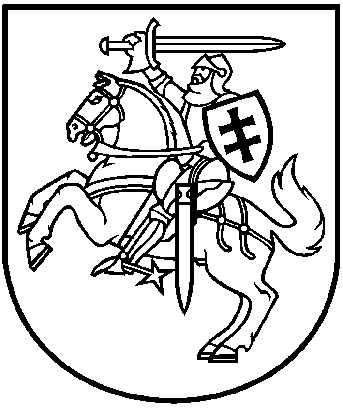 LIETUVOS RESPUBLIKOS APLINKOS MINISTRASĮSAKYMASDĖL LIETUVOS RESPUBLIKOS APLINKOS MINISTRO 2000 M. BIRŽELIO 27 D. ĮSAKYMO NR. 258 "DĖL MEDŽIOKLĖS LIETUVOS RESPUBLIKOS TERITORIJOJE TAISYKLIŲ PATVIRTINIMO" PAKEITIMO2014 m. vasario 3 d. Nr. D1-101Vilnius
1. P a k e i č i u Medžioklės Lietuvos Respublikos teritorijoje taisykles, patvirtintas Lietuvos Respublikos aplinkos ministro 2000 m. birželio 27 d. įsakymu Nr. 258 „Dėl medžioklės Lietuvos Respublikos teritorijoje taisyklių patvirtinimo“:1.1. pakeičiu 4 punktą ir jį išdėstau taip:„4. Medžiojamieji gyvūnai medžiojami Medžioklės taisyklių nustatyta tvarka, atsižvelgiant į populiacijų gausumą, geografinį paplitimą ir veisimosi greitį, siekiant nepakenkti pastangoms apsaugoti jas jų areale.Medžioti leidžiama tik tuos medžiojamuosius gyvūnus, kuriems Medžioklės taisyklėse yra nustatytas leistinas jų medžioklės terminas. Žvėris ir paukščius, kurie nepriskirti medžiojamiesiems, taip pat medžiojamuosius gyvūnus, kuriems nenustatytas leistinas jų medžiojimo terminas, be atskiro Aplinkos apsaugos agentūros leidimo medžioti, tyčia žudyti ir gaudyti kitais būdais draudžiama visus metus. Šis reikalavimas netaikomas naikinant pelinius graužikus, kurie neįtraukti į Lietuvos Respublikos saugomų gyvūnų, augalų ir grybų rūšių sąrašą, patvirtintą Lietuvos Respublikos aplinkos ministro 2003 m. spalio 13 d. įsakymu Nr. 504 „Dėl Lietuvos Respublikos saugomų gyvūnų, augalų ir grybų rūšių sąrašo patvirtinimo“, ir kurmius. Benamiai šunys ir katės nėra laikomi medžiojamaisiais gyvūnais, tačiau medžioklės plotų naudotojai turi teisę gaudyti ir numarinti medžioklės plotuose sutiktus benamius šunis ir kates laikydamiesi Lietuvos Respublikos gyvūnų globos, laikymo ir naudojimo įstatymo reikalavimų. Sunaikinti benamius šunis ir kates jų nesugavus leidžiama tik tuo atveju, jeigu benamis šuo ar katė kelia grėsmę žmonių sveikatai ar turtui, taip pat jeigu atitinkamoje vietovėje tam tikru laiku Valstybinė maisto ir veterinarijos tarnyba užfiksavo šių gyvūnų platinamų užkrečiamųjų ligų atvejus ir medžioklės plotų naudotojams išdavė tai liudijančią pažymą arba vietovė savivaldybės administracijos direktoriaus įsakymu paskelbta pasiutligės grėsmės zona.Valstybinei maisto ir veterinarijos tarnybai įstatymų nustatyta tvarka paskelbus gyvūnų užkrečiamųjų ligų epizootijų zonas ir/ar padidintos grėsmės zonas, šiose teritorijose gali būti nustatytos papildomos gyvūnų gausos reguliavimo priemonės, būdai ir terminai siekiant užkirsti kelią šių ligų plitimui.“;1.2. papildau šiuo nauju 11.1.1 punktu:„11.1.1. varant tyliuoju būdu – kai medžiojamuosius gyvūnus nekeldami triukšmo varo keli varovai, gerai pažįstantys miško, kuriame medžiojama, teritoriją. Tyliojo varymo metu šunys nenaudojami;“.2. N u s t a t a u, kad medžioti šernus varant tyliuoju būdu leidžiama iki 2014 m. balandžio 1 d. visuose medžioklės plotuose, išskyrus medžioklės plotus, esančius savivaldybių teritorijose, kurios Valstybinės maisto ir veterinarijos tarnybos direktoriaus įsakymu paskelbtos afrikinio kiaulių maro padidintos grėsmės zona.Aplinkos ministras	Valentinas Mazuronis